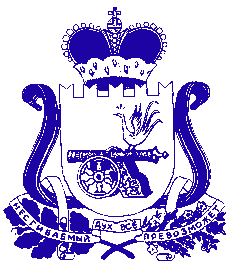 АДМИНИСТРАЦИЯГОЛЫНКОВСКОГО ГОРОДСКОГО ПОСЕЛЕНИЯРУДНЯНСКОГО РАЙОНА СМОЛЕНСКОЙ ОБЛАСТИП О С Т А Н О В Л Е Н И Еот «12» января 2018 года № 2   Об  утверждении границы охранной зоны линейно-кабельногосооружения           В соответствии с Постановлением Правительства Российской Федерации от 9  июня 1995 года № 578 «Об утверждении Правил охраны линий и сооружений связи Российской Федерации»        Администрация Голынковского городского поселения Руднянского района Смоленской области п о с т а н о в л я е т:        Утвердить границы охранной зоны линейно-кабельного сооружения (ЛКС) волоконно-оптической линии связи (ВОЛС) «Смоленская область, Руднянский район, п.Голынки (БС 67-306) – Муфта ВОЛС ВымпелКом «Смоленск-Рудня» на территории Смоленской области, Руднянского района, Голынковского городского поселения, п.Голынки.Глава муниципального образованияГолынковского городского поселенияРуднянского района Смоленской области                                       Н.В. Иванова                                                                                                    